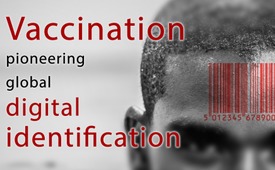 Vaccination, pioneering global digital identification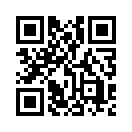 The public heard about the call for both mass vaccination and proof of immunity during the corona crisis. In this broadcast, Kla.TV points out to its viewers the correlation between the vaccine-industry, Bill Gates and the digital identification. Did you know that a digital identity will be “implanted” to you along with the vaccine? Pursue your own search about this planned enslavement of humanity through global control – now!The longer the Coronavirus crisis, the more global policy will strengthen their efforts to enforce mass immunizations. “The pandemic and the health constraints will not end until we have a vaccine”. This is the unanimous statement of politicians and representatives of the Robert-Koch Institute. Temporary lessening of coercive measures definitely do not hide this fact. In the context of vaccinations against the coronavirus and the incessant discussions about the proof of immunity, a complete digital census of the population is envisioned. Bill Gates said on March 18, 2020 that: "Someday we will have digital certificates that will tell us who is cured of the coronavirus infection, who received the vaccine and when.”
Digital identities are used to register and identify people and objects. In order to do this, smart cards and PIN codes or biometric data such as fingerprints or the iris of the eye are used. In 2018, the WHO (World Health Organization) preached the benefits of the digital census. The WHO bulletin - "Vaccination programs and information on events of vital importance" stated: "ID4D and the ID 2020 Alliance are committed to mobilizing governments, the civil society, the international organizations and the private sector to effectively use digital identification technologies on a large scale." However, what goals and whose interests do these organizations pursue? 
ID4D is a World Bank Group initiative which helps countries to establish identification systems, in other words, "to create by 2030 birth registration and legal identity". ID4D's main partner and financier is the Bill and Melinda Gates Foundation. ID2020 is an alliance that claims to improve the quality of life through digital identity. In an article published in 2018, its members describe vaccines as the perfect way to introduce digital identity to the world. The founders and main partners of ID2020 are all in close contact with Bill Gates and the vaccine industry.
In December 2019, the Massachusetts Institute of Technology (MIT) published the results of the research initiated and funded by the Bill and Melinda Gates Foundation. Data encoded in a pattern formed of pigments invisible to the eye is introduced under the skin simultaneously with the vaccine. In other words, it means that a digital identification is implanted. On April 12, 2020, Easter Monday, Bill Gates said in an interview on the German show Tagesthemen: "Ultimately, we will give the vaccine to 7 billion people.” This clearly means that each human being must receive a digital identity. 
But here's the catch! What is the disadvantage of the digital identity which must be administered at the same time as vaccinations? Acceptance of a digital identity has so far been theoretically done on a voluntary basis; however, in the end, it was an inevitable constraint. In Indonesia, for example, subsidized liquid gas for cooking is only given to those having a digital identity, in other words, to 41 million Indonesians so far. 
In Bangladesh, the government, in agreement with ID2020 and the GAVI Vaccine Alliance, provides infants and children with a digital identity when recording their birth, or when they receive a vaccination. In Nigeria, drones have been used to detect those who were not vaccinated against polio, and this can be checked any time because of the digital identity. 
This vaccination, combined with digital identity, is therefore the door open to absolute control and conditioning. It is now everyone's responsibility to become aware of the enslavements to come and to oppose resistance.from str / hmSources:Aussagen von Politikern, RKI und Bill Gates:
https://www.kla.tv/16407
https://www.welt.de/politik/deutschland/article207394539/RKI-zu-Corona-Ohne-Impfstoff-keine-Rueckkehr-zur-Normalitaet.html
https://vigilantcitizen.com/latestnews/bill-gates-calls-for-a-digital-certificate-to-identify-who-is-vaccinated/
https://www.tagesschau.de/ausland/gates-corona-101.html(Min. 4:24 und 4:55) 

Digitale Identitäten & WHO
https://www.security-insider.de/was-ist-eine-digitale-identitaet-a-604019/
https://www.zeit.de/wissen/gesundheit/2017-03/who-unabhaengigkeit-bill-gates-film
https://www.who.int/bulletin/volumes/97/4/18-210807/en/
https://www.who.int/bulletin/volumes/97/4/18-210807.pdf

ID4D, ID2020, GAVI & Dr. Seth Berkley 
https://id4d.worldbank.org/who-is-involved
https://id4d.worldbank.org/about-us
https://unstats.un.org/sdgs/metadata/?Text=&Goal=16&Target=16.9
https://medium.com/id2020/immunization-an-entry-point-for-digital-identity-ea37d9c3b77e
https://www.nature.com/articles/d41586-017-05923-8
https://id2020.org/alliance
https://www.gavi.org/our-alliance/operating-model/gavis-partnership-model
https://www.gavi.org/investing-gavi/funding/donor-profiles/bill-melinda-gates-foundation
https://www.gavi.org/investing-gavi/funding/overview-2000-2037
https://www.msf.org/gavi-money-welcome-could-it-be-more-wisely-spent
https://www.theguardian.com/global-development/2016/jan/15/bill-gates-rockefeller-influence-agenda-poor-nations-big-pharma-gm-hunger
https://www.accenture.com/de-de/services/microsoft-index
https://news.microsoft.com/2019/02/04/new-accenture-microsoft-business-group-will-empower-enterprises-to-thrive-in-the-era-of-digital-disruption/
https://www.ideo.org/tools
https://www.ideo.org/partners

Digitale ID Anwendungen & Entwicklungen
https://www.globenewswire.com/news-release/2018/09/14/1571269/0/en/Everest-ID2020-and-the-Government-of-Indonesia-TNP2K-Secretariat-Announce-Innovative-Identity-and-Blockchain-Pilot-Solution-to-Enhance-the-National-LPG-Subsidy-Program.html
https://www.prnewswire.com/news-releases/id2020-alliance-launches-digital-id-program-with-government-of-bangladesh-and-gavi-announces-new-partners-at-annual-summit-300921926.html
https://www.gavi.org/news/media-room/prime-minister-bangladesh-receives-2019-vaccine-hero-award
http://news.mit.edu/2019/storing-vaccine-history-skin-1218
https://www.scientificamerican.com/article/invisible-ink-could-reveal-whether-kids-have-been-vaccinated/
https://news.bitcoin.com/400-kraken-survey-respondents-bitcoin-price-22k-2020/
https://bibeltext.com/l12/revelation/13.htm
https://patentscope.wipo.int/search/en/detail.jsf?docId=WO2020060606
https://www.kla.tv/16194
www.youtube.com/watch?v=SFDcwG8ENZAThis may interest you as well:#Vaccination-en - www.kla.tv/Vaccination-enKla.TV – The other news ... free – independent – uncensored ...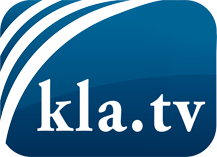 what the media should not keep silent about ...Little heard – by the people, for the people! ...regular News at www.kla.tv/enStay tuned – it’s worth it!Free subscription to our e-mail newsletter here: www.kla.tv/abo-enSecurity advice:Unfortunately countervoices are being censored and suppressed more and more. As long as we don't report according to the ideology and interests of the corporate media, we are constantly at risk, that pretexts will be found to shut down or harm Kla.TV.So join an internet-independent network today! Click here: www.kla.tv/vernetzung&lang=enLicence:    Creative Commons License with Attribution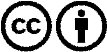 Spreading and reproducing is endorsed if Kla.TV if reference is made to source. No content may be presented out of context.
The use by state-funded institutions is prohibited without written permission from Kla.TV. Infraction will be legally prosecuted.